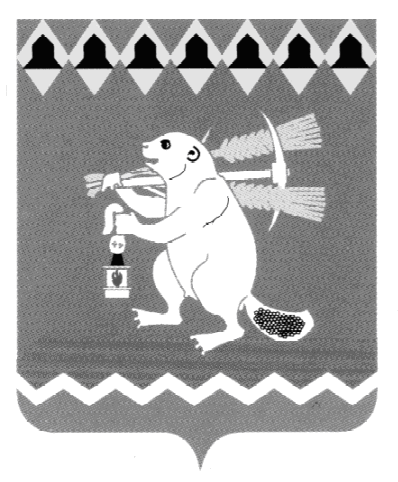 Администрация Артемовского городского округа ПОСТАНОВЛЕНИЕот                                                                                                                    №      -ПАО создании Координационного совета по оценке регулирующего воздействияВ   целях   реализации   Закона   Свердловской   области   от   14.07.2014                  №  74-03  «Об  оценке  регулирующего  воздействия  проектов  нормативных правовых    актов    Свердловской    области   и    проектов    муниципальных нормативных  правовых  актов  и  экспертизе  нормативных  правовых  актов Свердловской  области  и  муниципальных  нормативных  правовых  актов», постановления    Администрации    Артемовского    городского    округа    от 31.12.2015   №   1733-ПА   «Об   утверждении   Порядка   проведения   оценки регулирующего    воздействия    проектов    нормативных    правовых    актов Артемовского   городского   округа   и   Порядка   проведения   экспертизы регулирующего  воздействия  нормативных  правовых  актов  Артемовского городского  округа» (с изменениями), руководствуясь статьей 31 Устава Артемовского городского округа,ПОСТАНОВЛЯЮ:1. Создать Координационный совет по оценке регулирующего воздействия.2. Утвердить Положение  о  Координационном  совете  по  оценке регулирующего воздействия  (Приложение  1).3. Утвердить    состав    Координационного    совета    по    оценке регулирующего воздействия (Приложение 2).4. Постановление разместить на Официальном портале правовой информации Артемовского городского округа (www.артемовский-право.рф), на официальном сайте Артемовского городского округа в информационно-телекоммуникационной сети «Интернет».5. Контроль за исполнением постановления оставляю за собой.Глава Артемовского городского округа                                                  К.М. Трофимов